Меры социальной поддержки, которые предоставляются всем многодетным семьям:В соответствии с Постановлением Правительства Челябинской области №310-П от 07.07.2014 г. Выдача удостоверения многодетной семьи Челябинской области.Краткий перечень документов, необходимых для выдачи удостоверения:Фотографии родителей размером 3 x 4 см по 1 шт.Копии паспортов родителей (титульный + прописка);Копия свидетельство о  рождении каждого ребенка.Копия решения об установлении над несовершеннолетним опеки. Свидетельство о  заключении (расторжении) брака. Право на получение участка под строительство.	Многодетная семья, нуждающаяся в улучшении жилищных условий, имеет право на бесплатное получение в собственность участка для индивидуального жилищного строительства, либо социальная выплата  в сумме 251 498 руб. на приобретение жилого помещения взамен предоставления в собственность бесплатно земельных участков, установленная постановлением Правительства Челябинской области № 485-П, от 24.10.2018 г.,Выплата предоставляется для:         1) оплаты обязательств по договору купли-продажи жилого помещения или договору участия в долевом строительстве;         2) оплаты первоначального взноса для получения ипотечного жилищного кредита;         3) погашения основной суммы долга и уплаты процентов по взятому ранее ипотечному жилищному кредиту.Для подачи заявления необходимо представить следующие документы:•	  Копии паспортов родителей (все страницы);•	  Копии документов, содержащих сведения о составе многодетной семьи (свидетельство о рождении, свидетельство о заключении брака, свидетельства о расторжении брака, свидетельства об установлении отцовства, свидетельство об усыновлении (удочерении), документы об опеке (попечительстве)).•	 Справки из образовательных учреждений об обучении детей старше 18 лет по очной форме обучения.Получить более подробную информацию по всем возникшим вопросам можно обратившись лично в Управление социальной защиты населения администрации Сосновского муниципального района по адресу:с. Долгодеревенское, ул. Свердловская, д. 2в, 7НП.По удостоверениям, компенсации ЖКУ и соцвыплате взамен зем.участка  обращаться в отдел льгот, 1 каб.Тел.: 8(351-44)90-140По ежемесячным выплатам, ОМК – отдел детских, 7 и 8 каб.Тел.: 8(351-44)90-167E-mail: uszn11@minsoc74.ruwww.sosnovka.eps74.ruПриемные дни:Понедельник, вторник средас 9-00 до 17-00ч.Перерыв с 13-00 до 14-00ч.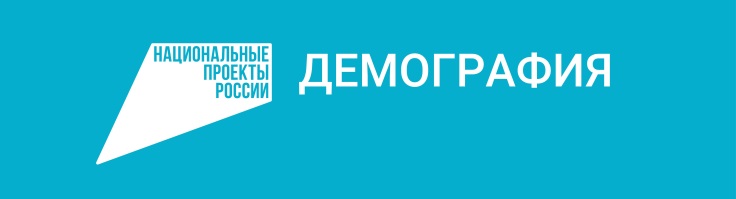 Управление социальной защиты населения администрации Сосновского муниципального районаСоциальнаяподдержкамногодетныхсемей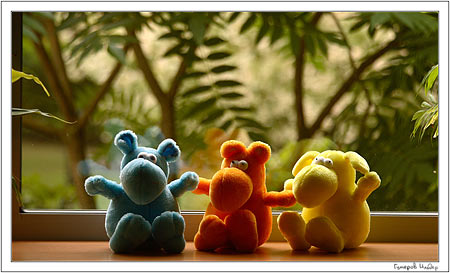 2021